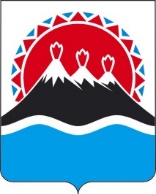 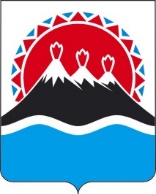 П О С Т А Н О В Л Е Н И ЕПРАВИТЕЛЬСТВАКАМЧАТСКОГО КРАЯ[Дата регистрации] № [Номер документа]г. Петропавловск-КамчатскийО внесении изменений в постановление Правительства Камчатского края от 16.08.2013 № 363-П «Об утверждении Положения о порядке и условиях предоставления единовременных денежных выплат медицинским работникам в 2023 году в Камчатском крае»ПРАВИТЕЛЬСТВО ПОСТАНОВЛЯЕТ:1. Внести в постановление Правительства Камчатского края от 16.08.2013 № 363-П «Об утверждении Положения о порядке и условиях предоставления единовременных денежных выплат медицинским работникам в 2023 году                в Камчатском крае» следующие изменения:в наименовании слова «в 2023 году» заменить словами «в 2024 году»;2) в части 1 слова «в 2023 году» заменить словами «в 2024 году»;3) в части 2 слова «в 2023 году» заменить словами «в 2024 году»;4) приложение изложить в редакции согласно приложению к настоящему постановлению.2. Настоящее постановление вступает в силу после дня его официального опубликования.[горизонтальный штамп подписи 1]Приложение к постановлению 	Правительства Камчатского края«Приложение к постановлению Правительства Камчатского краяот 16.08.2013 № 363-ППоложениео порядке и условиях предоставления единовременных денежных выплат медицинским работникам в 2024 году в Камчатском крае1. Настоящее Положение устанавливает порядок и условия предоставления единовременных денежных выплат медицинским работникам государственных учреждений здравоохранения Камчатского края                                   (далее соответственно – медицинский работник, медицинская организация) в целях достижения ожидаемых результатов подпрограммы 7 «Кадровое обеспечение системы здравоохранения» государственной программы Камчатского края «Развитие здравоохранения Камчатского края», утвержденной постановлением Правительства Камчатского края от 29.11.2013 № 524-П.2. Единовременная денежная выплата (далее – выплата) предоставляется Министерством здравоохранения Камчатского края (далее – Министерство) в пределах лимитов бюджетных обязательств, доведенных в установленном порядке до Министерства.3. Для целей настоящего Положения используются следующие понятия:1) прибывший на работу медицинский работник – медицинский работник, впервые заключивший трудовой договор с медицинской организацией по вакантной должности: а) после окончания обучения в медицинской образовательной организации высшего образования или медицинской профессиональной образовательной организации, позволяющего вести профессиональную деятельность в сфере здравоохранения, связанную с осуществлением медицинской деятельности (далее – окончание обучения), при условии заключения трудового договора с медицинской организацией в течение 3 лет после окончания обучения;  б) после окончания обучения по целевому направлению Министерства;в) из другого субъекта Российской Федерации, в случае если медицинский работник, постоянно проживал в Камчатском крае, но осуществлял медицинскую деятельность в медицинских организациях, расположенных в других субъектах Российской Федерации, не менее 3 лет;2) переехавший на работу медицинский работник – медицинский работник, сменивший место жительства в связи с переездом на работу в медицинскую организацию из другого субъекта Российской Федерации или другого государства, и впервые заключивший трудовой договор с медицинской организацией по вакантной должности.4. Выплата предоставляется следующим медицинским работникам, прибывшим (переехавшим) на территорию Камчатского края  в 2021–2023 годах, с целью заключения трудового договора (эффективного контракта) с медицинской организацией на условиях полного рабочего дня с продолжительностью рабочего времени, установленного в соответствии со статьями 320 и 350 Трудового кодекса Российской Федерации                                             (далее – трудовой договор):1) врачам, прибывшим (переехавшим) в города Петропавловск-Камчатский, Елизово и Вилючинск;2) фельдшерам, прибывшим (переехавшим) в населенные пункты Камчатского края (за исключением городов Петропавловска-Камчатского, Елизово и Вилючинска).5. Условиями предоставления выплаты являются:1) наличие трудового договора, заключенного медицинским работником с медицинской организацией по основному месту работы, по вакантной должности на срок не менее 3 лет  (данное условие применяется с учетом особенностей, предусмотренных частью 7 настоящего Положения);2) выполнение трудовой функции по должности, не включенной в Перечень вакантных должностей медицинских работников в медицинских организациях и их структурных подразделениях, при замещении которых осуществляются единовременные компенсационные выплаты на очередной финансовый год (программный реестр должностей), утвержденный приказом Министерства.6. Выплата предоставляется медицинским работникам однократно на основании договора о предоставлении единовременной денежной выплаты медицинскому работнику в Камчатском крае (далее – договор о предоставлении выплаты), заключенного с Министерством и медицинской организацией в соответствии с частью 13 настоящего Положения по форме, утвержденной приказом Министерства:1) врачам-акушерам-гинекологам, врачам-неонатологам, врачам-анестезиологам-реаниматологам в размере 0,5 млн рублей;2) врачам других специальностей в размере 0,3 млн рублей;3) фельдшерам в размере 0,2 млн рублей.7. Право на заключение договора о предоставлении выплаты сохраняется:1) за медицинским работником, который прекратил (расторг) трудовой договор до истечения трехлетнего срока (кроме случаев расторжения трудового договора за виновные действия), и который в течение 10 рабочих дней со дня прекращения (расторжения) трудового договора заключил новый трудовой договор с медицинской организацией, расположенной в населенных пунктах Камчатского края, согласно части 4 настоящего Положения, на условиях, предусмотренных частью 5 настоящего Положения, если выплата не была получена медицинским работником ранее в соответствии с нормативными правовыми актами Камчатского края;2) за медицинским работником, который прекратил трудовой договор до истечения трехлетнего срока по основанию, предусмотренному пунктом 1                   части первой статьи 83 Трудового кодекса Российской Федерации, и который в течение 90 календарных дней со дня окончания срока военной службы или заменяющей ее альтернативной гражданской службы заключил другой трудовой договор с медицинской организацией, расположенной в населенных пунктах Камчатского края, согласно части 4 настоящего Положения, на условиях, предусмотренных частью 5 настоящего Положения, если выплата не была получена медицинским работником ранее в соответствии с нормативными правовыми актами Камчатского края.8. Для заключения договора о предоставлении выплаты медицинский работник после заключения трудового договора направляет в Министерство следующие документы:1) заявление о предоставлении выплаты по форме, утвержденной приказом Министерства;2) копию письма, заверенную медицинской организацией, о приглашении медицинского работника на работу в медицинскую организацию                                            (за исключением врачей, прибывших после окончания обучения по целевому направлению Министерства);3) копию паспорта гражданина Российской Федерации;4) копию документа, подтверждающего изменение фамилии (имени, отчества (при наличии), в случае если фамилия, имя или отчество (при наличии) изменялись;5) копию свидетельства о регистрации по месту пребывания на территории Камчатского края, в случае отсутствия регистрации по месту жительства на территории Российской Федерации (для граждан Российской Федерации);6) копию паспорта иностранного гражданина и копию вида на жительство иностранного гражданина, со штампом о регистрации по месту жительства на территории Российской Федерации или копию отрывной части бланка уведомления о прибытии иностранного гражданина или лица без гражданства в место пребывания на территорию Камчатского края, в случае отсутствия вида на жительство иностранного гражданина (для иностранных граждан); 7) копии документов о высшем (медицинском) образовании, об окончании интернатуры (ординатуры) (при наличии), диплома о профессиональной переподготовке (при наличии), заверенные медицинской организацией;8) копию диплома о среднем (медицинском) профессиональном образовании по специальности «Лечебное дело» квалификации «Фельдшер», заверенную медицинской организацией;9) копии действующих сертификатов специалиста и (или) сведений (протоколов, выписок) о прохождении аккредитации специалиста, заверенных медицинской организацией;10) копию действующего трудового договора, заверенную медицинской организацией; 11) сведения о трудовой деятельности медицинского работника, оформленные в установленном законодательством порядке и (или) копию трудовой книжки, заверенную медицинской организацией;12) заявление о согласии на обработку персональных данных;13) реквизиты счета, открытого в кредитной организации медицинскому работнику.9.  Основаниями для отказа в предоставлении выплаты являются:1) несоответствие медицинского работника условиям получения выплаты, предусмотренным частями 4 и 5 настоящего Положения;2) представление не в полном объеме документов, указанных в части 8 настоящего Положения;3) представление документов, имеющих подчистки либо приписки, зачеркнутые слова и иные не оговоренные в них исправления, а также документы с серьезными повреждениями, не позволяющими однозначно толковать их содержание;4) ранее реализованное медицинским работником право на получение выплаты в соответствии с нормативными правовыми актами Камчатского края.10. Министерство в течение 15 рабочих дней со дня поступления документов, предусмотренных частью 8 настоящего Положения, рассматривает их, осуществляет проверку и принимает решение о назначении выплаты или об отказе в назначении выплаты.11. Решение о назначении выплаты оформляется приказом Министерства, решение об отказе в назначении выплаты оформляется уведомлением с указанием причины отказа.12. Министерство в течение 5 рабочих дней со дня принятия решения о назначении выплаты или об отказе в назначении выплаты направляет медицинскому работнику уведомление о принятом решении посредством почтового с уведомлением или электронного отправления по адресу, указанному в заявлении о предоставлении выплаты.13. После принятия решения о предоставлении выплаты между медицинским работником, Министерством и медицинской организацией в течение 10 рабочих дней заключается договор о предоставлении выплаты в соответствии с которым, медицинский работник принимает следующие обязательства:1) исполнять трудовые обязанности в медицинской организации в течение 3 лет в соответствии с трудовым договором, при условии продления договора о предоставлении выплаты на период неисполнения трудовой функции в полном объеме (кроме времени отдыха, предусмотренного статьями 106 и 107 Трудового кодекса Российской Федерации);2) возвратить в течение 30 календарных дней со дня прекращения трудового договора в доход краевого бюджета часть выплаты, рассчитанной пропорционально неотработанному периоду со дня прекращения трудового договора до истечения трехлетнего срока (за исключением случаев прекращения трудового договора по основаниям, предусмотренным пунктом 8 части первой                   статьи 77, пунктами 5–7 части первой статьи 83 Трудового кодекса Российской Федерации), а также в случае поступления на обучение по дополнительным профессиональным программам;3) возвратить в течение 30 календарных дней со дня прекращения трудового договора в доход краевого бюджета часть выплаты, рассчитанной пропорционально неотработанному периоду со дня прекращения трудового договора до истечения трехлетнего срока, в случае увольнения в связи с призывом на военную службу (в соответствии с пунктом 1 части первой                       статьи 83 Трудового кодекса Российской Федерации) или продлить срок действия договора о предоставлении выплаты на период неисполнения трудовой функции (по выбору медицинского работника).14. Основаниями для продления срока действия договора о предоставлении выплаты с медицинским работником являются:1) нахождение медицинского работника в отпуске по уходу за ребенком до достижения им возраста трех лет;2) прохождение медицинским работником военной службы или заменяющей ее альтернативной гражданской службы в случае принятия медицинским работником решения о продлении срока действия договора в соответствии с пунктом 3 части 13 настоящего Положения.15. Срок действия договора о предоставлении выплаты продлевается на период неисполнения медицинским работником трудовой функции в полном объеме в связи с наступлением одного из оснований, установленных частью 14 настоящего Положения. При этом периоды неисполнения трудовой функции не включаются в трехлетний срок осуществления медицинским работником трудовой деятельности в медицинской организации.16. Министерство в течение 15 рабочих дней со дня заключения договора о предоставлении выплаты перечисляет выплату на счет, открытый в кредитной организации медицинскому работнику.17. Медицинский работник, который прекратил (расторг) трудовой договор до истечения трехлетнего срока (кроме случаев расторжения такого трудового договора за виновные действия), и в течение 10 рабочих дней со дня его прекращения (расторжения) заключил новый трудовой договор с медицинской организацией, расположенной в населенных пунктах Камчатского края, согласно части 4 настоящего Положения,  на условиях, предусмотренных частью 5 настоящего Положения, направляет в Министерство в течение                                 30 рабочих дней со дня заключения нового трудового договора, следующие документы:1) заявление о заключении дополнительного соглашения к договору о предоставлении выплаты в части изменения места работы медицинского работника и суммировании стажа работы в медицинских организациях                                         (далее – заявление, дополнительное соглашение к договору о предоставлении выплаты);2) копию нового трудового договора, заверенную медицинской организацией;3) сведения о трудовой деятельности медицинского работника, оформленные в установленном законодательством порядке и (или) копию трудовой книжки, заверенную медицинской организацией.18.  Основанием для отказа в заключении дополнительного соглашения к договору о предоставлении выплаты является нарушение медицинским работником сроков, предусмотренных частью 17 настоящего Положения, а также представление документов, предусмотренных частью 17 настоящего Положения, не в полном объеме.19. Министерство в течение 15 рабочих дней со дня поступления заявления и документов, предусмотренных частью 17 настоящего Положения, рассматривает их, осуществляет проверку и направляет посредством почтового с уведомлением или электронного отправления проект дополнительного соглашения к договору о предоставлении выплаты медицинскому работнику и медицинской организации по адресу нахождения медицинской организации для рассмотрения и подписания или уведомление об отказе в заключении дополнительного соглашения к договору о предоставлении выплаты медицинскому работнику.20. Министерство в течение 10 рабочих дней со дня заключения дополнительного соглашения к договору о предоставлении выплаты направляет подписанное дополнительное соглашение к договору о предоставлении выплаты медицинской организации и медицинскому работнику по адресу нахождения медицинской организации любым доступным способом.21. Медицинские организации обязаны в течение 3 рабочих дней уведомить Министерство, с приложением копий подтверждающих документов, о расторжении трудового договора с медицинским работником или об основаниях, являющихся причиной для продления договора о предоставлении выплаты.22. Министерство осуществляет обязательную проверку соблюдения медицинским работником условий и порядка предоставления выплаты. 23. В случае установления факта представления в Министерство медицинским работником недостоверных сведений для получения выплаты в соответствии с настоящим Положением, медицинский работник обязан возвратить в полном объеме в доход краевого бюджета полученную выплату не позднее 20 рабочих дней со дня получения уведомления Министерства, направленного в течение 30 календарных дней со дня установления такого факта посредством почтового отправления с уведомлением по адресу, указанному в договоре о предоставлении выплаты.24. Министерство обеспечивает представление информации о факте назначения выплаты, а также о сроках и размере выплаты посредством использования единой государственной информационной системы социального обеспечения (далее – ЕГИССО) в порядке и объеме, установленными Правительством Российской Федерации, и в соответствии с форматами, установленными оператором ЕГИССО.25. Информацию о факте назначения выплаты, а также о сроках и размере выплаты медицинский работник может получить в личном кабинете в ЕГИССО.».Председатель Правительства Камчатского краяЕ.А. Чекинот[REGDATESTAMP]№[REGNUMSTAMP]